Prof. Yann BertheletUniversity of LiègeRoman Gods' Networks: presentation of the research project and case study of Apollo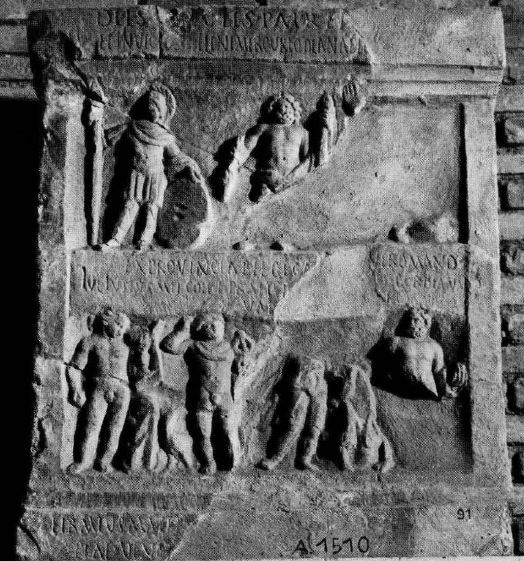 Thursday, November 21, 20195:00 PMMurphey 104 Sponsored by the UNC Department of ClassicsNB: If you are planning to offer extra credit to your students for their attendance at this lecture, please contact the Classics Department Office so we can ensure that ample space is available.Contact: lealex@unc.edu or (919) 962-7191